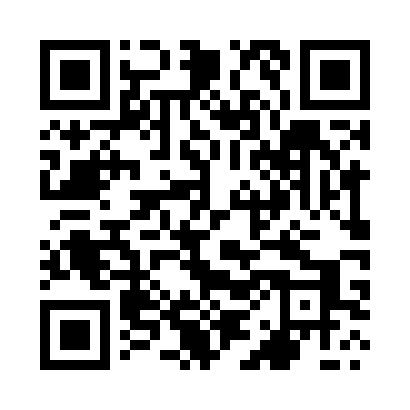 Prayer times for Malec, PolandWed 1 May 2024 - Fri 31 May 2024High Latitude Method: Angle Based RulePrayer Calculation Method: Muslim World LeagueAsar Calculation Method: HanafiPrayer times provided by https://www.salahtimes.comDateDayFajrSunriseDhuhrAsrMaghribIsha1Wed3:005:1912:405:468:0210:122Thu2:565:1712:405:468:0410:143Fri2:535:1512:405:478:0510:174Sat2:505:1412:405:488:0710:205Sun2:475:1212:405:498:0810:236Mon2:445:1012:405:508:1010:257Tue2:415:0912:405:518:1110:288Wed2:375:0712:405:528:1310:319Thu2:345:0612:395:538:1410:3410Fri2:315:0412:395:548:1510:3711Sat2:285:0312:395:558:1710:4012Sun2:245:0112:395:558:1810:4313Mon2:245:0012:395:568:2010:4614Tue2:234:5812:395:578:2110:4815Wed2:234:5712:395:588:2310:4816Thu2:224:5612:395:598:2410:4917Fri2:224:5412:396:008:2510:5018Sat2:214:5312:396:008:2710:5019Sun2:214:5212:406:018:2810:5120Mon2:204:5012:406:028:2910:5121Tue2:204:4912:406:038:3110:5222Wed2:194:4812:406:038:3210:5323Thu2:194:4712:406:048:3310:5324Fri2:194:4612:406:058:3410:5425Sat2:184:4512:406:068:3610:5426Sun2:184:4412:406:068:3710:5527Mon2:184:4312:406:078:3810:5528Tue2:174:4212:406:088:3910:5629Wed2:174:4112:416:088:4010:5730Thu2:174:4012:416:098:4110:5731Fri2:164:4012:416:108:4210:58